一站式服务大厅介绍江苏安全技术职业学院积极探索技术创新和应用，先后在统一身份认证、数据交换中心、融合门户等先进技术平台的支撑下搭建了学院网上一站式办事大厅，又称为一网通办。学院一站式办事大厅通过线上线下有机结合，通过先进的流程平台对学院部门内部办事流程进行再造管理、梳理所有部门审批及服务事项，优化办事流程，开发网上办事流程，既提供线下业务办理，又不断推进网上办事一网通办，“最多跑一次”等工作，力争为全校师生提供高效便捷、规范透明的服务。在学校党委、行政的坚强领导下，办事大厅作为机关部门职能的延伸，紧紧围绕学校中心大局，以师生为中心，致力于建设高水平服务窗口，努力成为学校精神文明建设的综合展示平台。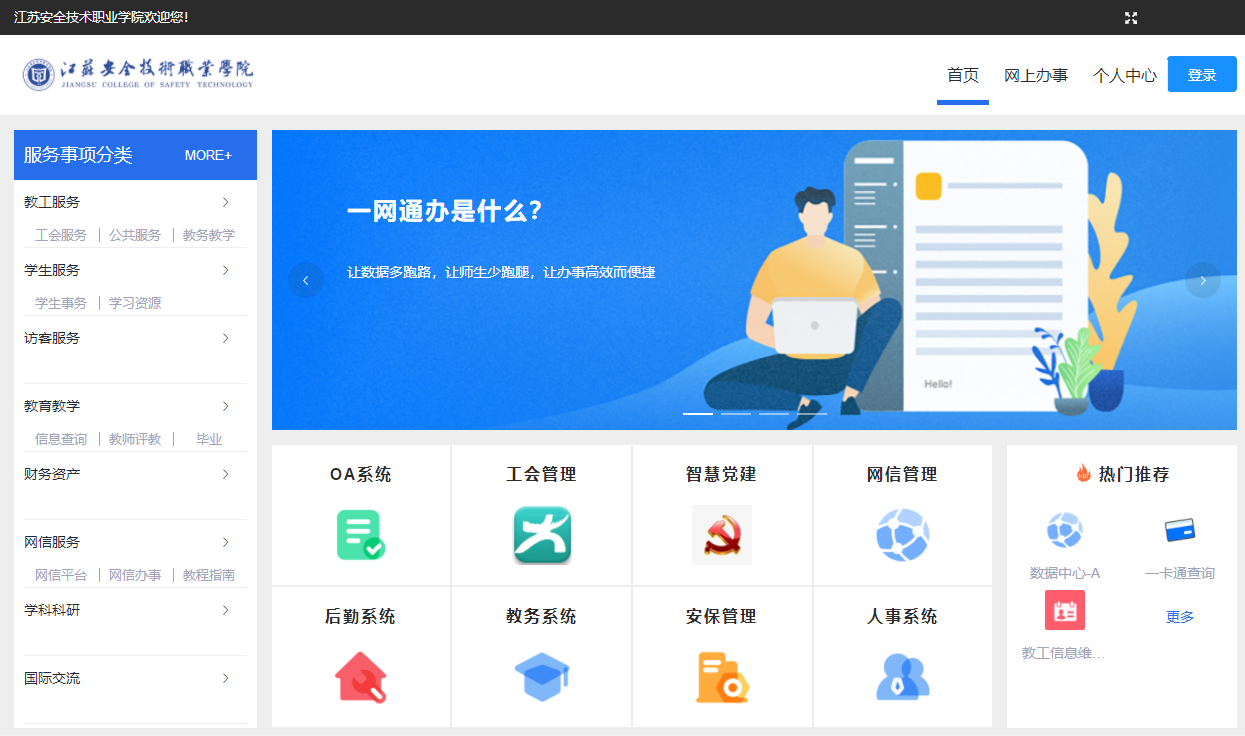 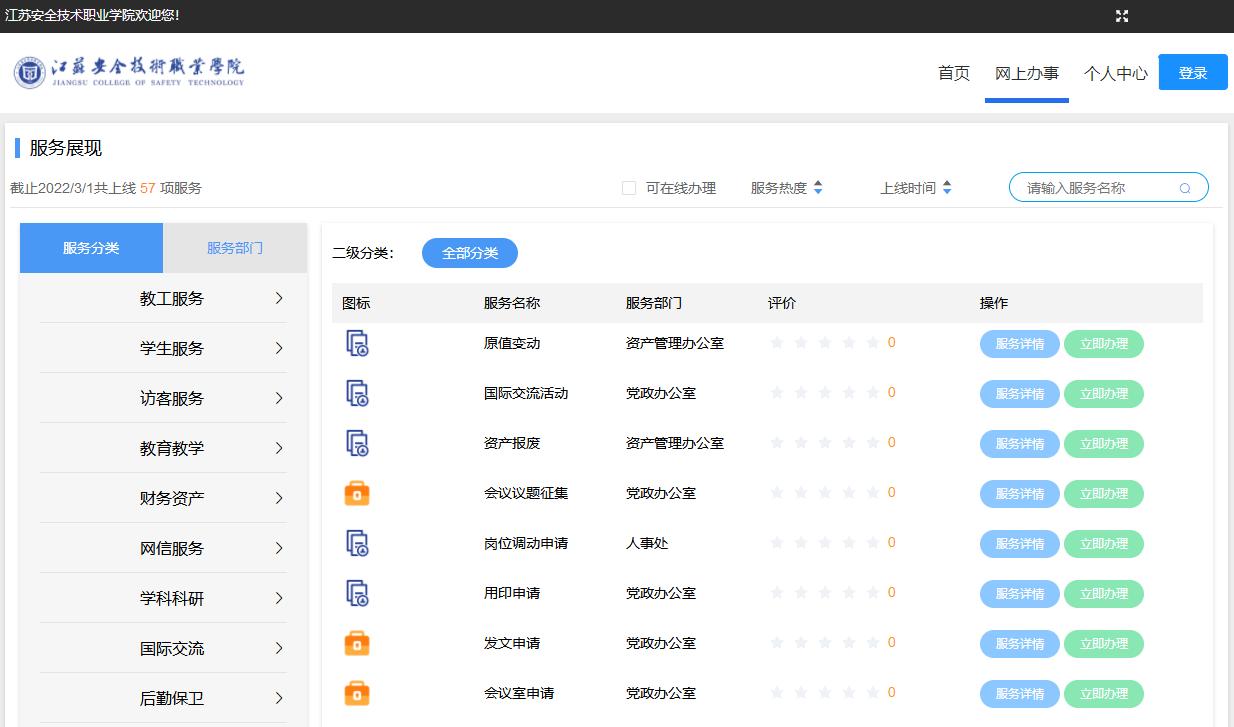 